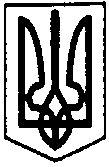 ПЕРВОЗВАНІВСЬКА СІЛЬСЬКА РАДАКРОПИВНИЦЬКОГО РАЙОНУ КІРОВОГРАДСЬКОЇ ОБЛАСТІ                         _______________ СЕСІЯ ВОСЬМОГО СКЛИКАННЯПРОЕКТ РІШЕННЯвід «___» ________ 2019 року								№с. ПервозванівкаПро надання дозволу на розроблення проектуземлеустрою щодо відведення земельної ділянкиу власністьКеруючись п. 34 ч. 1 ст. 26 закону України «Про місцеве самоврядування в Україні», ст. 12, 122 Земельного кодексу України, та заслухавши заяву гр. Поповиченко Тетяни Олександрівни   від 19.03.2019 року, сесія сільської ради ВИРІШИЛА:1.Надати дозвіл громадянці Поповиченко Тетяни Олександрівни  на розроблення проекту землеустрою відведення земельної ділянки у власність (шляхом безоплатної передачі)     орієнтовною площею – 0,1200 га, в тому числі: 0,1200 га під одно - та двоповерховою житловою забудовою для будівництва та обслуговування житлового будинку, господарських будівель та споруд (присадибна ділянка), (код класифікації видів цільового призначення земель – 02.01), за рахунок земель житлової та громадської забудови, що розташована за адресою:  с. Зоря вул. Івана Сірка,1/1   Кропивницького  району, Кіровоградської області.2.Встановити, що остаточна площа вищевказаної земельної ділянки буде визначена після встановлення в натурі (на місцевості) меж земельної ділянки.3.Контроль за виконанням даного рішення покласти на постійну комісію сільської ради з питань земельних відносин, екології, містобудування та використання природних ресурсів.Сільський голова								П.МУДРАКПЕРВОЗВАНІВСЬКА СІЛЬСЬКА РАДАКРОПИВНИЦЬКОГО РАЙОНУ КІРОВОГРАДСЬКОЇ ОБЛАСТІ___________СЕСІЯ ВОСЬМОГО СКЛИКАННЯПРОЕКТ РІШЕННЯВід « ___» ________ 2019 року                                                                         №                                          с. ПервозванівкаПро надання дозволу на розробленняпроекту землеустрою щодо відведення земельної ділянки у власністьКеруючись п. 34 ч.2 ст.26, закону України «Про місцеве самоврядування в Україні» ст.12, 122 Земельного кодексу України,  та розглянувши заяву від гр. Кадигроба Сергія Васильовича   від 13.03.2019 року  сесія сільської радиВИРІШИЛА:1. Надати дозвіл громадянину Кадигроб Сергію Васильовичу  на розроблення проекту землеустрою щодо відведення земельної ділянки у власність орієнтовною площею – 0,1200 га в тому числі по угіддях: 0,1200 га для індивідуального  садівництва (код класифікації видів цільового призначення земель – 01.05), за рахунок земель сільськогосподарського призначення, що перебувають у комунальній власності, за адресою: с. Федорівка, вул. Леоніда Кравчука,75   Кропивницького  району, Кіровоградської області. 2. Встановити ,що остаточна площа вищевказаної земельної ділянки буде визначена після виготовлення проектної документації.3. Контроль за виконанням даного рішення покласти на постійну комісію сільської ради з питань земельних відносин, екології, містобудування та використання природних ресурсів.Сільський  голова                                                                             П. МУДРАКПЕРВОЗВАНІВСЬКА СІЛЬСЬКА РАДАКРОПИВНИЦЬКОГО  РАЙОНУ КІРОВОГРАДСЬКОЇ ОБЛАСТІ                         _______________ СЕСІЯ ВОСЬМОГО СКЛИКАННЯПРОЕКТ РІШЕННЯвід «___» ________ 2019 року								№с. ПервозванівкаПро надання дозволу на розроблення проектуземлеустрою щодо відведення земельної ділянкив орендуКеруючись п. 34 ч. 1 ст. 26 закону України «Про місцеве самоврядування в Україні», ст. 12, 122 Земельного кодексу України, та заслухавши заяву СФГ    «Землероб»  від 13.03.2019 року, сесія сільської ради ВИРІШИЛА:1.Надати дозвіл селянському (фермерському ) господарству «Землероб» на виготовлення проекту землеустрою щодо відведення земельної ділянки в оренду на 49 років  орієнтовною площею – 0,3070 га,(код класифікації  видів цільового призначення 01.01.)  для ведення товарного  сільськогосподарського виробництва, із земель  сільськогосподарського призначення  комунальної власності Первозванівської сільської ради Кіровоградського району, Кіровоградської області .2.Встановити ,що остаточна площа вищевказаної земельної ділянки буде визначена  після обміру меж земельної ділянки. .4.Контроль за виконанням даного рішення покласти на постійну комісію сільської ради з питань земельних відносин, екології, містобудування та використання природних ресурсів. Сільський голова								П.МУДРАК ПЕРВОЗВАНІВСЬКА СІЛЬСЬКА РАДАКІРОВОГРАДСЬКОГО РАЙОНУ КІРОВОГРАДСЬКОЇ ОБЛАСТІП’ЯТНАДЦЯТА СЕСІЯ ВОСЬМОГО СКЛИКАННЯПРОЕКТ РІШЕННЯвід «___» грудня 2019 року								№с. ПервозванівкаПро надання дозволу на розроблення проектуземлеустрою щодо відведення земельної ділянкиу власністьКеруючись п. 34 ч. 1 ст. 26 закону України «Про місцеве самоврядування в Україні», ст. 12, 122 Земельного кодексу України, та заслухавши заяву гр. Торош Олександра Геннадійовича   від 01.03.2019 року, сільська радаВИРІШИЛА:1.Надати дозвіл громадянину Торош Олександру Геннадійовичу на розроблення проекту землеустрою відведення земельної ділянки у власність (шляхом безоплатної передачі)     орієнтовною площею – 0,2500 га, в тому числі: 0,2500 га під одно - та двоповерховою житловою забудовою для будівництва та обслуговування житлового будинку, господарських будівель та споруд (присадибна ділянка), (код класифікації видів цільового призначення земель – 02.01), за рахунок земель житлової та громадської забудови, що розташована за адресою:  с. Федорівка вул. Лісова, 1-б   Кропивницького  району, Кіровоградської області.2.Встановити, що остаточна площа вищевказаної земельної ділянки буде визначена після встановлення в натурі (на місцевості) меж земельної ділянки.3.Контроль за виконанням даного рішення покласти на постійну комісію сільської ради з питань земельних відносин, екології, містобудування та використання природних ресурсів.Сільський голова								П.МУДРАКПЕРВОЗВАНІВСЬКА СІЛЬСЬКА РАДАКІРОВОГРАДСЬКОГО РАЙОНУ КІРОВОГРАДСЬКОЇ ОБЛАСТІП’ЯТНАДЦЯТА СЕСІЯ ВОСЬМОГО СКЛИКАННЯПРОЕКТ РІШЕННЯвід «___» грудня 2019 року								№с. ПервозванівкаПро надання дозволу на розроблення проектуземлеустрою щодо відведення земельної ділянкиу власністьКеруючись п. 34 ч. 1 ст. 26 закону України «Про місцеве самоврядування в Україні», ст. 12, 122 Земельного кодексу України, та заслухавши заяву гр. Берегі Анастасії  Олегівни  від 26.02.2019 року, сільська радаВИРІШИЛА:1.Надати дозвіл громадянці Берегі Анастасії  Олегівні  на розроблення проекту землеустрою відведення земельної ділянки у власність (шляхом безоплатної передачі)  орієнтовною площею – 0,2500 га, в тому числі: 0,2500 га під одно - та двоповерховою житловою забудовою для будівництва та обслуговування житлового будинку, господарських будівель та споруд (присадибна ділянка), (код класифікації видів цільового призначення земель – 02.01), за рахунок земель житлової та громадської забудови, що  розташована за адресою:  с. Федорівка вул. Лісова, 1-а   Кропивницького  району, Кіровоградської області.2.Встановити, що остаточна площа вищевказаної земельної ділянки буде визначена після встановлення в натурі (на місцевості) меж земельної ділянки.3.Контроль за виконанням даного рішення покласти на постійну комісію сільської ради з питань земельних відносин, екології, містобудування та використання природних ресурсів.Сільський голова								П.МУДРАК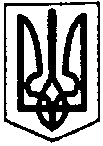 ПЕРВОЗВАНІВСЬКА СІЛЬСЬКА РАДАКРОПИВНИЦЬКОГО РАЙОНУ КІРОВОГРАДСЬКОЇ ОБЛАСТІ  ПЯТНАДЦЯТА СЕСІЯ ВОСЬМОГО СКЛИКАННЯПРОЕКТ РІШЕННЯвід « »           2019 року										№ с. ПервозванівкаПро надання дозволу на розроблення проекту землеустроющодо відведення земельної ділянки у власністьКеруючись п. 34 ч.2 ст.26 Закону України «Про місцеве самоврядування в Україні» ст.12, 122 Земельного кодексу України та заслухавши заяву гр.  Подколзіної Любові Федорівни  від 22.02.2019 року, сільська рада                                            ВИРІШИЛА:1.Надати дозвіл громадянці Подколзіній Любові Федорівні на розроблення проекту землеустрою щодо відведення земельної ділянки у власність орієнтовною площею 0,7000 га у тому числі по угіддях: пасовище 0,7000 га для ведення особистого селянського господарства із земель сільськогосподарського призначення, (код класифікації видів цільового призначення земель – 01.03.), що перебувають у комунальній власності в запасі, на території   Первозванівської сільської ради,  Кропивницького району, Кіровоградської області.2.Встановити що остаточна площа земельної ділянки буде уточнена проектом землеустрою.3.Контроль за виконанням даного рішення покласти на постійну комісію сільської ради з питань земельних відносин, екології, містобудування та використання природних ресурсів. Сільський голова								П.МУДРАК ПЕРВОЗВАНІВСЬКА СІЛЬСЬКА РАДАКРОПИВНИЦЬКОГО РАЙОНУ КІРОВОГРАДСЬКОЇ ОБЛАСТІ  ПЯТНАДЦЯТА СЕСІЯ ВОСЬМОГО СКЛИКАННЯПРОЕКТ РІШЕННЯвід « »           2019 року										№ с. ПервозванівкаПро надання дозволу на розроблення проекту землеустроющодо відведення земельної ділянки у власністьКеруючись п. 34 ч.2 ст.26 Закону України «Про місцеве самоврядування в Україні» ст.12, 122 Земельного кодексу України та заслухавши заяву гр.   Еквіст Ольги Федорівни  від 22.02.2019 року, сільська рада ВИРІШИЛА:       1.Надати дозвіл громадянці Еквіст Ользі Федорівні на розроблення проекту землеустрою щодо відведення земельної ділянки у власність орієнтовною площею 0,7000 га у тому числі по угіддях: пасовище 0,7000 га для ведення особистого селянського господарства із земель сільськогосподарського призначення, (код класифікації видів цільового призначення земель – 01.03.), що перебувають у комунальній власності в запасі, на території   Первозванівської сільської ради,  Кропивницького району, Кіровоградської області.2.Встановити що остаточна площа земельної ділянки буде уточнена проектом землеустрою.3.Контроль за виконанням даного рішення покласти на постійну комісію сільської ради з питань земельних відносин, екології, містобудування та використання природних ресурсів. Сільський голова								П.МУДРАК ПЕРВОЗВАНІВСЬКА СІЛЬСЬКА РАДАКРОПИВНИЦЬКОГО РАЙОНУ КІРОВОГРАДСЬКОЇ ОБЛАСТІ  ПЯТНАДЦЯТА СЕСІЯ ВОСЬМОГО СКЛИКАННЯПРОЕКТ РІШЕННЯвід « »           2019 року										№ с. ПервозванівкаПро надання дозволу на розроблення проекту землеустроющодо відведення земельної ділянки у власністьКеруючись п. 34 ч.2 ст.26 Закону України «Про місцеве самоврядування в Україні» ст.12, 122 Земельного кодексу України та заслухавши заяву гр. Любельського Олександра Сергійовича  від 27.02.2019 року, сільська рада ВИРІШИЛА:1.Надати дозвіл громадянці Любельського Олександра Сергійовича    на розроблення проекту землеустрою щодо відведення земельної ділянки у власність орієнтовною площею 0,2000 га у тому числі по угіддях: рілля- 0,2000 га для ведення особистого селянського господарства із земель сільськогосподарського призначення, (код класифікації видів цільового призначення земель – 01.03.), що перебувають у комунальній власності в запасі, яка розташована  за адресою: с. Федорівка (за вул. Хутірська)      Кропивницького району, Кіровоградської області.2.Встановити що остаточна площа земельної ділянки буде уточнена проектом землеустрою.3.Контроль за виконанням даного рішення покласти на постійну комісію сільської ради з питань земельних відносин, екології, містобудування та використання природних ресурсів. Сільський голова								П.МУДРАК ПЕРВОЗВАНІВСЬКА СІЛЬСЬКА РАДАКРОПИВНИЦЬКОГО РАЙОНУ КІРОВОГРАДСЬКОЇ ОБЛАСТІ  ПЯТНАДЦЯТА СЕСІЯ ВОСЬМОГО СКЛИКАННЯПРОЕКТ РІШЕННЯвід « »           2019 року										№ с. ПервозванівкаПро надання дозволу на розроблення проекту землеустроющодо відведення земельної ділянки у власністьКеруючись п. 34 ч.2 ст.26 Закону України «Про місцеве самоврядування в Україні» ст.12, 122 Земельного кодексу України та заслухавши заяву гр.   Фролова Анатолія Анатолійовича  від 20.03.2019 року, сільська рада                                            ВИРІШИЛА:1.Надати дозвіл громадянину Фролову Анатолію Анатолійовичу на розроблення проекту землеустрою щодо відведення земельної ділянки у власність орієнтовною площею 0,3000 га у тому числі по угіддях: рілля 0,3000 га для ведення особистого селянського господарства із земель сільськогосподарського призначення, (код класифікації видів цільового призначення земель – 01.03.), що перебувають у комунальній власності в запасі, с. Попівка вул.Зарічна,34 на території   Первозванівської сільської ради,  Кропивницького району, Кіровоградської області.2.Встановити що остаточна площа земельної ділянки буде уточнена проектом землеустрою.3.Контроль за виконанням даного рішення покласти на постійну комісію сільської ради з питань земельних відносин, екології, містобудування та використання природних ресурсів. Сільський голова								П.МУДРАК ПЕРВОЗВАНІВСЬКА СІЛЬСЬКА РАДАКРОПИВНИЦЬКОГО РАЙОНУ КІРОВОГРАДСЬКОЇ ОБЛАСТІ  ПЯТНАДЦЯТА СЕСІЯ ВОСЬМОГО СКЛИКАННЯПРОЕКТ РІШЕННЯвід « »           2019 року										№ с. ПервозванівкаПро надання дозволу на розроблення проекту землеустроющодо відведення земельної ділянки у власністьКеруючись п. 34 ч.2 ст.26 Закону України «Про місцеве самоврядування в Україні» ст.12, 122 Земельного кодексу України та заслухавши заяву гр.  Супруненко Ігоря Васильовича  від 21.03.2019 року, сільська рада ВИРІШИЛА:1.Надати дозвіл громадянину Супруненко Ігорю Васильовичу на розроблення проекту землеустрою щодо відведення земельної ділянки у власність орієнтовною площею 1,7000 га у тому числі по угіддях: рілля- 1,7000 га для ведення особистого селянського господарства із земель сільськогосподарського призначення, (код класифікації видів цільового призначення земель – 01.03.), що перебувають у комунальній власності в запасі, яка розташована  за адресою: с. Попівка Кропивницького району, Кіровоградської області.2.Встановити що остаточна площа земельної ділянки буде уточнена проектом землеустрою.3.Контроль за виконанням даного рішення покласти на постійну комісію сільської ради з питань земельних відносин, екології, містобудування та використання природних ресурсів. Сільський голова								П.МУДРАК 